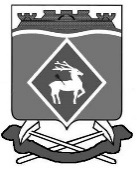 РОССИЙСКАЯ  ФЕДЕРАЦИЯРОСТОВСКАЯ ОБЛАСТЬМУНИЦИПАЛЬНОЕ ОБРАЗОВАНИЕ «БЕЛОКАЛИТВИНСКИЙ РАЙОН»АДМИНИСТРАЦИЯ БЕЛОКАЛИТВИНСКОГО РАЙОНАРАСПОРЯЖЕНИЕ07.07.2017			                    № 103                             г.  Белая КалитваО внесении изменений в распоряжение Администрации Белокалитвинского  района от 24.04.2017 № 40В целях исполнения пункта 5 распоряжения Правительства Ростовской области от 30.03.2017 № 167 «Об утверждении Программы оптимизации расходов областного бюджета на 2017 – 2019 годы»:1. Внести в распоряжение Администрации Белокалитвинского района                            от 24.04.2017 № 40 «Об утверждении Программы  оптимизации расходов бюджета Белокалитвинского района на 2017 – 2019 годы» изменения согласно приложению к настоящему распоряжению:2. Настоящее распоряжение вступает в силу со дня его официального опубликования и распространяется на правоотношения, возникшие 
с 01 апреля 2017 года.3. Контроль за исполнением настоящего распоряжения оставляю за собой.И.о. главы Администрации района					Д.Ю. УстименкоВерно:Управляющий делами								Л.Г. ВасиленкоПриложение к распоряжению Администрации Белокалитвинского района от 07.07.2017 № 103Изменения, вносимые в приложение № 1 к распоряжению Администрации Белокалитвинского района от 24.04.201 № 40 «Об утверждении Программы оптимизации расходов областного бюджета на 2017 – 2019 годы»дополнить пунктами 1.4, 2.7 и 2.8 следующего содержания*** Финансовая оценка будет определена по итогам реализации пункта 2.7 настоящей Программы.Управляющий делами					Л.Г. Василенко1.4.Проведение анализа дублирующих функций органов местного самоуправления Белокалитвинского района и поселений, входящих в состав Белокалитвинского района, в целях дальнейшей оптимизации дублирующего функционала, включая сокращение численности работников соответствующих органовАдминистрация Белокалитвинского района (управляющий делами Л.Г. Василенко), органы местного самоуправления поселений**постоянно–––2.7.Разработка и утверждение программы реорганизации бюджетной сетиотдел образования Администрации Белокалитвинского районаIV квартал 2017 г.-ХХ2.7.Разработка и утверждение программы реорганизации бюджетной сетиотдел культуры Администрации Белокалитвинского районаIV квартал 2017 г.-ХХ2.8.Укрупнение или присоединение «мелких» учреждений, а также организаций, загруженных менее чем на 50 процентов, к более крупным отдел образования Администрации Белокалитвинского района2018 – 2019 годыХ-***-***отдел культуры Администрации Белокалитвинского района2018 – 2019 годыХ-***-***